به نام ایزد  دانا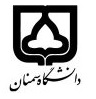 (کاربرگ طرح درس)                   تاریخ بهروز رسانی:               دانشکده     ............................                                               نیمسال اول/دوم سال تحصیلی ......بودجهبندی درسمقطع: کارشناسی□  کارشناسی ارشد□  دکتری□مقطع: کارشناسی□  کارشناسی ارشد□  دکتری□مقطع: کارشناسی□  کارشناسی ارشد□  دکتری□تعداد واحد: نظری عملی.1  تعداد واحد: نظری عملی.1  فارسی:  آز  ريزپردازندهفارسی:  آز  ريزپردازندهنام درس	        	پیشنیازها و همنیازها:   ريز پردازنده                    	        	پیشنیازها و همنیازها:   ريز پردازنده                    	        	پیشنیازها و همنیازها:   ريز پردازنده                    	        	پیشنیازها و همنیازها:   ريز پردازنده                    	        	پیشنیازها و همنیازها:   ريز پردازنده                    لاتین:    micro lab  لاتین:    micro lab  نام درسشماره تلفن اتاق:  31533980-023شماره تلفن اتاق:  31533980-023شماره تلفن اتاق:  31533980-023شماره تلفن اتاق:  31533980-023مدرس/مدرسین:  قاضي سعيديمدرس/مدرسین:  قاضي سعيديمدرس/مدرسین:  قاضي سعيديمدرس/مدرسین:  قاضي سعيديمنزلگاه اینترنتی:منزلگاه اینترنتی:منزلگاه اینترنتی:منزلگاه اینترنتی:پست الکترونیکی:                                                                                                                                                                                                                           پست الکترونیکی:                                                                                                                                                                                                                           پست الکترونیکی:                                                                                                                                                                                                                           پست الکترونیکی:                                                                                                                                                                                                                           برنامه تدریس در هفته و شماره کلاس: 2برنامه تدریس در هفته و شماره کلاس: 2برنامه تدریس در هفته و شماره کلاس: 2برنامه تدریس در هفته و شماره کلاس: 2برنامه تدریس در هفته و شماره کلاس: 2برنامه تدریس در هفته و شماره کلاس: 2برنامه تدریس در هفته و شماره کلاس: 2برنامه تدریس در هفته و شماره کلاس: 2اهداف درس: آشنايي با ميكروكنترلر ها و اجزا جانبياهداف درس: آشنايي با ميكروكنترلر ها و اجزا جانبياهداف درس: آشنايي با ميكروكنترلر ها و اجزا جانبياهداف درس: آشنايي با ميكروكنترلر ها و اجزا جانبياهداف درس: آشنايي با ميكروكنترلر ها و اجزا جانبياهداف درس: آشنايي با ميكروكنترلر ها و اجزا جانبياهداف درس: آشنايي با ميكروكنترلر ها و اجزا جانبياهداف درس: آشنايي با ميكروكنترلر ها و اجزا جانبيامکانات آموزشی مورد نیاز:امکانات آموزشی مورد نیاز:امکانات آموزشی مورد نیاز:امکانات آموزشی مورد نیاز:امکانات آموزشی مورد نیاز:امکانات آموزشی مورد نیاز:امکانات آموزشی مورد نیاز:امکانات آموزشی مورد نیاز:پروژه  پایانترمامتحان میانترمارزشیابی مستمر(کوئیز)ارزشیابی مستمر(کوئیز)فعالیتهای کلاسی و آموزشیفعالیتهای کلاسی و آموزشینحوه ارزشیابینحوه ارزشیابی307070درصد نمرهدرصد نمرهجزوه هاي  درسي و كتاب ميكرو كنترلرها توسط دكتر سيد حسن رضيجزوه هاي  درسي و كتاب ميكرو كنترلرها توسط دكتر سيد حسن رضيجزوه هاي  درسي و كتاب ميكرو كنترلرها توسط دكتر سيد حسن رضيجزوه هاي  درسي و كتاب ميكرو كنترلرها توسط دكتر سيد حسن رضيجزوه هاي  درسي و كتاب ميكرو كنترلرها توسط دكتر سيد حسن رضيجزوه هاي  درسي و كتاب ميكرو كنترلرها توسط دكتر سيد حسن رضيمنابع و مآخذ درسمنابع و مآخذ درستوضیحاتمبحثشماره هفته آموزشی11 هفتهآشنايي با تجهيزات اندازه گيري21 هفتهآزمايش اتصال ميكرو به لامپ هاي هفت قسمتي31 هفتهاتصال صفحه نمايش ال سي دي و لامپ هاي 7 قسمتي4 2 هفتهاتصال صفحه كليد و ال سي دي و .... به ميكرو51 هفتهطراحي و تنظيم تايمر و نمايش آن بر روي ال سي دي62هفته طراحي سيستم مبدل انالوگ به ديجيتال78910111213141516